AnmerkungenDer Stoffverteilungsplan umfasst sämtliche Angebote des Schülerbuchs. Je nach Leistungsfähigkeit der Klasse steht es der Lehrkraft frei, eine angemessene Auswahl zu treffen.„Die prozessbezogenen Kompetenzen können nicht strikt voneinander getrennt werden, vielmehr ergänzen und bedingen sie sich wechselseitig.“ (Lehrplan Plus für die Mittelschule). Deshalb wird im Stoffverteilungsplan eine Zuteilung nicht angestrebt. Diese Kompetenzen (Argumentieren, Probleme lösen, Modellieren, Darstellungen verwenden, Kommunizieren, Umgehen mit symbolischen, formalen und technischen Elementen der Mathematik) sind als durchgängiges Unterrichtsprinzip zu verstehen und finden im Unterricht situationsbezogen Berücksichtigung.UE:		Für den Monat angenommene Unterrichtszeiteinheiten jeweils am Anfang der Spalte
AH:		Zugehörige Seiten im Arbeitsheft
Vermerke:	Spalte ist größtenteils für eigene Einträge freigehalten. Hier können z. B. Materialien, Links festgehalten werden, welche aus der Vielzahl von Angeboten besonders hilfreich erscheinen.
S e p t e m b e rS e p t e m b e rS e p t e m b e rS e p t e m b e rS e p t e m b e rS e p t e m b e rLernbereiche / Inhaltsbezogene KompetenzenSequentierungBuchseitenHinweise zum UnterrichtUE*

 AH**Vermerke ***10M 9 1 Prozent- und ZinsrechnungAufwärmrundeEinstieg: Bildaufgabe67Erhebung des VorwissensEinstieg über eine BildaufgabeProzentsätze als vergleichbare Anteile kennenVerfahren der Prozentrechnung kennen und anwendenFunktionalen Zusammenhang der Grundgrößen sprachlich darstellen
Brüche in Prozent umwandeln Prozentwert berechnenGrundwert berechnenProzentsatz berechnenÜbungsaufgaben zur Prozentrechnung lösen89 
10
11
12Grundlagen der Prozentrechnung wiederholenAnteile als Bruch, Dezimalbruch, Hundertstelbruch, Prozentsatz angeben Mögliche Lösungsverfahren: Dreisatz, Operator, Formel
Grundaufgaben in Sachzusammen-hängen anwendenStrategien zum Lösen von offenen Aufgaben finden und bewertenAH 2

AH 2AH 3AH 3 AH 4-     Grundbegriffe Kapital, Zinssatz, 
      Zinsen und Zeit kennen und zu-  
      ordnen

-     Verfahren der Prozentrechnung 
      für Berechnungen bei Jahres- 
      zinsen nutzen

Grundbegriffe derZinsrechnung kennenJahreszinsen berechnenKapital berechnen Zinssatz berechnen 13141516Zinsrechnung als Anwendung der Prozent-rechnung verstehenNeue Begriffe mit Bezug zur Prozent-rechnung klären und zuordnen 
Mögliche Lösungsverfahren: Dreisatz, Operator, FormelAH 5AH 6AH 6.O k t o b e rO k t o b e rO k t o b e rO k t o b e rO k t o b e rO k t o b e rLernbereiche / Inhaltsbezogene KompetenzenSequentierungBuchseitenHinweise zum UnterrichtUE/AHVermerke 20-     Funktionalen Zusammenhang 
      der Grundgrößen sprachlich  
      darstellen
-     Zinseszinsen berechnen-     Berechnen von Monats- und 
      Tageszinsen innerhalb eines 
      Jahres-     Von Monats- und Tageszinsen 
      auf Jahreszinsen schließenGrundaufgaben zu Jahres-zinsen lösenZinseszinsen berechnenMonatszinsen berechnenTageszinsen berechnenZinsen und Zinssätze vergleichen1718192021Grundaufgaben in Sachzusammen-hängen anwendenSchrittweises Berechnen der Zinsen bei mehrjährigen Geldanlagen
Linearen Zusammenhang von Zeit und Zinsen bei Berechnung nutzenVon Monats- und Tageszinsen auf Jahreszinsen schließen und so Zins-zahlungen und Zinssätze vergleichbar machenAH 7 Mit einem Tabellenkalkulations-programm arbeitenZinsen mit dem Computer  berechnen 22, 23Grundlagen der Tabellenkalkulation anhand der Zinsberechnung wiederholen und anwendenQuerverbindung zu denFächern Inf und WiKZu Schaubildern selbst Fragen mit mathematischem Gehalt stellen und beantwortenSchaubilder auswerten24, 25 Zu Schaubildern unterschiedlicher Art Fragen formulieren und rechnerisch beantworten AH 8Übungsaufgaben zur Pro-zent- und Zinsrechnung lösen26, 27Wiederholend Übungsaufgaben möglichst selbständig lösen und dabei Selbstkontrollmöglichkeiten nutzenLernstand erhebenZwischenrunde28, 29Differenzierte Erhebung des Lernstands
Lösungen Seite 176N O V E M B E RN O V E M B E RN O V E M B E RN O V E M B E RN O V E M B E RN O V E M B E RLernbereiche / Inhaltsbezogene KompetenzenSequentierungBuchseitenHinweise zum UnterrichtUE/AHVermerke15Prozent- und Zinsrechnung
Lerninhalte üben und vertiefen Auf einen Blick – Üben und vertiefen30, 31(Eigenständiges) Üben und Vertiefen 
Lösungen Seiten 176, 177LernzielkontrolleAbschlussrunde32Abschließende Lernzielkontrolle in zwei unterschiedlichen AnforderungsniveausLösungen Seiten 177, 178AH 9Permanente Wiederholung Kreuz und Quer33Festigen bekannter Inhalte und VerfahrenM 9 2 PotenzenAufwärmrunde
Bildaufgabe3435Erhebung des Vorwissens
Einstieg über eine Bildaufgabe-     Zahlen in Dezimal- und Zehner-      potenzschreibweise (auch mit       negativem Exponenten) dar-      stellen, vergleichen und ordnen-      Mit Zehnerpotenzen sowie Vorsilben (Nano- bis Peta-) konkrete Größen darstellenGroße Zahlen in Zehner-potenzen darstellenKleine Zahlen in Zehner-potenzen darstellenZahlen mit Zehnerpotenzenvergleichen und ordnenGroße und kleine Zahlen mitZehnerpotenzen schreibenGrößen mit Vorsilben dar-stellen3637383940Begriffe Basis, Exponent (Hochzahl), Zehnerpotenz, Vorfaktor und Standardschreibweise kennen und verwendenZahlen als Zehnerpotenz lesen und schreibenFachgerechte Verwendung des TaschenrechnersKonkrete Größen (z. B. Längeneinheiten und Speichervolumina in der Datenverarbeitung) darstellen AH 10AH 10AH 11VernetzungThema:	Größen von klein 
	bis groß41Arbeit mit konkreten Größen aus verschiedenen BereichenZahlen in Zehnerpotenzschreib- weise zur Lösung von Sach-situationen verwendenSachsituationen mit Zehnerpotenzen lösen42Aufgaben in Sachsituationen lösenAH 12Lernstand erhebenZwischenrunde43Differenzierte Erhebung des Lernstands
Lösungen Seite 178Potenzen
Lerninhalte üben und vertiefen Auf einen Blick – Üben und vertiefen44, 45(Eigenständiges) Üben und Vertiefen 
Lösungen Seiten 178, 179LernzielkontrolleAbschlussrunde46Abschließende Lernzielkontrolle in zwei   
unterschiedlichen Anforderungsniveaus     Lösungen Seite 179AH 13Permanente Wiederholung Kreuz und Quer47Festigen bekannter Inhalte und VerfahrenGeometrie 1M 9 3	Figuren und LagebeziehungenM 9 4	Flächeninhalt VieleckeAufwärmrunde
Bildaufgabe4849Erhebung des Vorwissens
Einstieg über eine BildaufgabeRechtwinklige Dreiecke er- kennen und mit Fachbegriffen beschreibenRechtwinklige Dreiecke erkennen und beschreiben50Fachbegriffe: Hypotenuse, KatheteRechtwinklige Dreiecke in der Umwelt und als Teilfiguren bekannter geometrischer Figuren erkennenAH 14Rechtwinklige Dreiecke mit dem Geodreieck zeichnen Rechtwinklige Dreiecke zeichnen51Geodreieck fachgerecht einsetzenPlanfigur erstellen und sorgfältig arbeiten AH 15Flächeninhalte der Quadrate über den Seiten von Dreiecken vergleichen und überprüfen, ob Dreiecke rechtwinklig sind Den Satz des Pythagoras verstehen 52Konkrete Modelle:	Zwölfknotenschnur;	12 Streichhölzer  Handlungsorientierte HinführungFehlende Seitenlängen mithilfe des Satzes vom Pythagoras   berechnenMit dem Satz des Pythagoras rechnen53Satz und seine Umkehrung erläuternSeitenlängen berechnenAH 16D E Z E M B E RD E Z E M B E RD E Z E M B E RD E Z E M B E RD E Z E M B E RD E Z E M B E RLernbereiche / Inhaltsbezogene KompetenzenSequentierungBuchseitenHinweise zum UnterrichtUE/AHVermerke 15Thema:	Den Satz des 
	Pythagoras beweisen 54Einblick in die Geschichte der Mathematik (Beispiel antikes Griechenland)Einfache, handlungsorientierte Beweisführungen vornehmen In Sachzusammenhängen und bei berufsbezogenen Aufgaben feh-lende Seitenlängen im recht- winkligen Dreieck berechnenDen Satz des Pythagoras anwenden55, 56, 57Sach- und berufsbezogene AufgabenRechtwinklige Dreiecke bei Quadern:Flächen- und Raumdiagonalen berechnenAH 17Eigenschaften regelmäßiger Vielecke beschreiben und regel-mäßige Vielecke zeichnenFlächeninhalt und Umfang regel- mäßiger Vielecke berechnenRegelmäßige Vielecke beschreiben und zeichnenRegelmäßige Vielecke berechnen58, 5960, 61Begriffe: Umkreis, Mittelpunktswinkel, Basiswinkel, BestimmungsdreieckMittelpunkts- bzw. Basiswinkel berechnenZeichnen über Umkreis und Mittelpunkts-winkel sowie über Seite und BasiswinkelZerlegung in deckungsgleiche, gleichschenklige Dreiecke  Flächeninhalt und Umfang berechnenAH 18Flächeninhalt zusammengesetzter Figuren berechnenFlächeninhalt zusammengesetzter Figuren berechnen62, 63Berechnung durch Zerlegen und Ergänzen in berechenbare TeilflächenSachbezogene und berufsorientierendeAufgabenLernstand erhebenZwischenrunde64, 65Differenzierte Erhebung des Lernstands
Lösungen Seiten 179 – 181Geometrie 1Lerninhalte üben und vertiefenAuf einen Blick – Üben und vertiefen66, 67(Eigenständiges) Üben und Vertiefen
Lösungen Seiten 181 – 184LernzielkontrolleAbschlussrunde68Abschließende Lernzielkontrolle in zwei unterschiedlichen Anforderungsniveaus
Lösungen Seiten 184, 185AH 19Permanente WiederholungKreuz und Quer69Festigen bekannter Inhalte und VerfahrenJ a n u a rJ a n u a rJ a n u a rJ a n u a rJ a n u a rJ a n u a rLernbereiche / Inhaltsbezogene KompetenzenSequentierungBuchseitenHinweise zum UnterrichtUE/AHVermerke15M 9 5 GleichungenAufwärmrundeEinstieg: Bildaufgabe7071Erhebung des Vorwissens
Einstieg über eine BildaufgabeRechenregeln und Rechen-gesetze wiederholen und anwenden  Terme umformen72, 73Anknüpfung an 8. JahrgangsstufeTerme ohne und mit Klammern unter Beachtung von Punkt vor Strich sowie   Klammerregel und Distributivgesetz vereinfachenBegründend mit Brüchen bzw. Dezimal-brüchen rechnen AH 20Gleichungen mithilfe von  Äquivalenzumformung lösen 
Aus Sachzusammenhängen und Zahlenrätsel Gleichungen aufstellen und lösenGleichungen mit Brüchen  (Variable nur im Zähler) lösen, auch zu Sachsituationen Gleichungen wertgleich umformenGleichungen aufstellen und lösenGleichungen mit Brüchen lösen74, 7576, 7778, 79Lösungsschritte strukturiert und über-sichtlich darstellenLösung mittels Probe überprüfenAus Fehlern lernenVariable vorteilhaft festlegenStrukturierungshilfen wie z.B. Skizzen und Tabellen nützenErgebnis der Gleichung in Bezug auf die Ausgangssituation überprüfenAH 21
AH 22
AH 23AH 24AH 25Werte in mathematische und naturwissenschaftliche Formeln einsetzen, fehlende Werte durch Äquivalenzumformungen finden und Ergebnisse in Sach- zusammenhängen prüfenMit Formeln aus der Geometrie rechnenMit Formeln aus Natur und Technik rechnen 80, 8182Strukturierungshilfen (z.B. Gegeben/Gesucht; Skizze) nützenÜbersichtliche NotationMit Formeln zur Flächeninhalts- und Volumenberechnung sowie zur Geschwindigkeit arbeitenAH 26
F e b r u a rF e b r u a rF e b r u a rF e b r u a rF e b r u a rF e b r u a rLernbereiche / Inhaltsbezogene KompetenzenSequentierungBuchseitenHinweise zum UnterrichtUE/AHVermerke15VernetzungThema:	Anhalteweg eines 
	KFZ83Realitätsnahe Arbeit mit Formeln zum Bereich „Anhalteweg“ Querverbindung zu VerkehrserziehungLernstand erhebenZwischenrunde84, 85Differenzierte Erhebung des Lernstands
Lösungen Seiten 186, 187Gleichungen:
Lerninhalte üben und vertiefen Auf einen Blick – Üben und vertiefen86, 87(Eigenständiges) Üben und Vertiefen 
Lösungen Seiten 187 - 189LernzielkontrolleAbschlussrunde88Abschließende Lernzielkontrolle in zwei unterschiedlichen Anforderungsniveaus    Lösungen Seiten 189, 190AH 27Permanente Wiederholung Kreuz und Quer89Festigen bekannter Inhalte und Verfahren Geometrie 2  M 9 3 Körper – Eigenschaften/ Schrägbildskizzen gerader Pyramiden und Kegel M 9 5 Rauminhalt – Prismen, Pyramiden, Kegel Aufwärmrunde
Bildaufgabe9091Erhebung des Vorwissens
Einstieg über eine BildaufgabeEigenschaften von geraden Pyramiden und Kegeln beschreibenRaumvorstellung schulenPyramiden und Kegel unter-suchen und beschreiben 92, 93Arbeit mit selbsterstellten Modellen bzw. Modellen aus dem AlltagEigenschaften an den Modellen erkennenNetze und Ansichten richtig zuordnenKopfgeometrie zur Schulung der Raum-vorstellung verstärkt einsetzen (als durch-gängiges Unterrichtsprinzip beibehalten)AH 29AH 28M ä r zM ä r zM ä r zM ä r zM ä r zM ä r zLernbereiche / Inhaltsbezogene KompetenzenSequentierungBuchseitenHinweise zum UnterrichtUE/AHVermerke15Schrägbildskizzen fachgerecht ausführen und beschriftenSchrägbildskizzen von Pyramide und Kegel zeichnen94, 95Fachgerechtes Zeichnen von Schrägbildskizzen Beschriftung von Schrägbildskizzen mit gegebenen Werten und gesuchten Größen als Strukturierungshilfe beim ProblemlösenAH 30Volumenberechnung regel-mäßiger gerader Prismen beschreiben und ausführen Volumen von Prismen berechnen96, 97Analogie zur bereits bekannten Formel     V = G · hK erkennen und nutzenAH 31Formel zur Volumenberechnung von Pyramiden herleiten und anwenden Volumen von Pyramiden berechnen98, 99Anschauliches Herleiten (Stufenpyramiden aus Würfelchen und Schüttversuch)Volumenberechnung bei formalen und Umkehraufgaben sowie in Sachsituationen (berufsbezogene Aufgaben)AH 32VernetzungThema:	Die Pyramiden von	Gizeh 100, 101Einblick in die Geschichte der Mathematik (Beispiel altes Ägypten)Formel zur Volumenberechnung von Kegeln herleiten und an- wendenVolumen von Kegeln berechnen102, 103Anschauliches Herleiten (Anknüpfung an Pyramide und Schüttversuch)Volumenberechnung bei formalen, Um- kehr- und AnwendungsaufgabenAH 33Volumen zusammengesetzter Körper berechnen Volumen zusammengesetzterKörper berechnen104Berechnung durch Addition bzw. Subtraktion berechenbarer „Teilkörper“Berufsbezogene Aufgaben lösenAH 34Mit einem Tabellenkalkulations-programm arbeitenKörper mir der Tabellen-kalkulation berechnen105Vorteilhaftes Arbeiten mittels TabellenkalkulationQuerverbindung zu denFächern Inf und WiKLernstand erhebenZwischenrunde106, 107Differenzierte Erhebung des Lernstands     Lösungen Seite 190Geometrie 2Lerninhalte üben und vertiefenAuf einen Blick – Üben und vertiefen108, 109(Eigenständiges) Üben und Vertiefen
Lösungen Seiten 190 - 192LernzielkontrolleAbschlussrunde110Abschließende Lernzielkontrolle in zwei unterschiedlichen Anforderungsniveaus      Lösungen Seiten 192, 193AH 35Permanente Wiederholung Kreuz und Quer111Festigen bekannter Inhalte und VerfahrenA p r i lA p r i lA p r i lA p r i lA p r i lA p r i lLernbereiche / Inhaltsbezogene KompetenzenSequentierungBuchseitenHinweise zum UnterrichtUE/AHVermerke 15  M 9  6	Funktionale Zusammen-
	hängeAufwärmrunde
Bildaufgabe112113Erhebung des Vorwissens
Einstieg über eine BildaufgabeNicht lineare, lineare, proportionale und umgekehrt proportionale Abhängigkeiten er-kennen und unterscheiden so- wie darstellenRechnerisch und zeichnerisch fehlende Werte in linearen und umgekehrt proportionalen Sach- zusammenhängen ermittelnProportionale Zuordnungen darstellen und berechnenThema: Rund ums CampenLineare Zuordnungen dar-stellen und berechnenUmgekehrt proportionale Zuordnungen erkennen Umgekehrt proportionale Zuordnungen darstellenUmgekehrt proportionale Zuordnungen berechnen114115116, 117118, 119120121, 122Realitätsnahe SachzusammenhängeLineare, proportionale und umgekehrt proportionale Zuordnungen aus vor-gegebenen Daten/Darstellungen begründenDarstellungsformen: Sachzusammenhang, Wertetabelle, Graph im KoordinatensystemDarstellungsformen begründet zuordnenbzw. verwenden
AH 36AH 37AH 38AH 39AH 40AH 41Mit einem Tabellenkalkulations-programm arbeitenZuordnungen mit dem Computer bearbeiten 123Vorteilhaftes Arbeiten mittels   
Tabellenkalkulation   Querverbindung zu denFächern Inf und WiKVernetzung:	Abschlussfahrt 
	nach WienThema:	Abschlussfahrt nach	Wien124, 125Realitätsnahe Anwendung erworbener Kenntnisse und Fähigkeiten Lernstand erhebenZwischenrunde126, 127Differenzierte Erhebung des Lernstands     Lösungen Seiten 193 - 195Funktionale Zusammenhänge:
Lerninhalte üben und vertiefen Auf einen Blick – Üben und vertiefen128, 129(Eigenständiges) Üben und Vertiefen
Lösungen Seiten 195 - 197LernzielkontrolleAbschlussrunde130Abschließende Lernzielkontrolle in zwei unterschiedlichen Anforderungsniveaus      Lösungen Seite 197AH 42Permanente Wiederholung Kreuz und Quer131Festigen bekannter Inhalte und VerfahrenM a iM a iM a iM a iM a iM a iM a iM a iLernbereiche / Inhaltsbezogene KompetenzenSequentierungBuchseitenBuchseitenHinweise zum UnterrichtHinweise zum UnterrichtUE/AHVermerke 15M 9  7 Wahrscheinlichkeiten      
Aufwärmrunde
BildaufgabeAufwärmrunde
Bildaufgabe132133132133Erhebung des Vorwissens
Einstieg über eine BildaufgabeMögliche Ergebnisse von Laplace-Experimenten in Ergebnismengen zusammen-fassen und mögliche Ereignisse formulieren Anzahlen günstiger und möglicher Ergebnisse bestimmen und in Bruch- und Prozentschreibweise darstellenGegenereignisse bestimmen und beschreibenChancen bei Laplace-Experimenten beurteilenWahrscheinlichkeiten schätzenAbsolute und relative Häufigkeit bestimmenErgebnismengen und Ereignisse bestimmenWahrscheinlichkeiten bei Zufallsexperimenten bestimmenGegenereignisse bei Zufalls-experimenten bestimmenÜbungsaufgaben zu Zufalls-experimenten lösenWahrscheinlichkeiten schätzenAbsolute und relative Häufigkeit bestimmenErgebnismengen und Ereignisse bestimmenWahrscheinlichkeiten bei Zufallsexperimenten bestimmenGegenereignisse bei Zufalls-experimenten bestimmenÜbungsaufgaben zu Zufalls-experimenten lösen134135136137138139134135136137138139Anknüpfung an 8. JahrgangsstufeArbeit mit WahrscheinlichkeitsskalenAnknüpfung an 8. JahrgangsstufeDarstellung als Bruch, Dezimalbruch, Prozentsatz und in SchaubildernErgebnismengen zu Zufallsexperimenten angeben und Ereignisse beschreibenAnknüpfung an 8. JahrgangsstufeWahrscheinlichkeit in Analogie zur relativen Häufigkeit bestimmenGegenereignisse zu Ereignissen angeben und deren Wahrscheinlichkeit bestimmenGewinnchancen durch den Vergleich der Wahrscheinlichkeiten von Ereignis und Gegenereignis beurteilenAH 43AH 44AH 45AH 46Verhältnis der günstigen zu den möglichen Ergebnissen anschaulich darstellenVernetzungThema:	Mit Baumdiagrammen arbeitenThema:	Mensch ärgere Dich	nicht Thema:	Mit Baumdiagrammen arbeitenThema:	Mensch ärgere Dich	nicht 140141140141Baumdiagramme als anschauliche Dar- stellungsform der Ergebnisse von Zufallsexperimenten kennen lernen und erstellenRealitätsnahe Anwendung erworbener Kenntnisse und FähigkeitenAH 47Lernstand erhebenZwischenrunde142, 143Differenzierte Erhebung des LernstandsLösungen Seiten 197, 198Wahrscheinlichkeiten:
Lerninhalte üben und vertiefen Auf einen Blick – Üben und vertiefen144, 145(Eigenständiges) Üben und Vertiefen
Lösungen Seiten 198, 199LernzielkontrolleAbschlussrunde146Abschließende Lernzielkontrolle in zwei unterschiedlichen Anforderungsniveaus Lösungen Seiten 199, 200AH 48Permanente Wiederholung Kreuz und Quer147Festigen bekannter Inhalte und VerfahrenJ u n i  J u n i  J u n i  J u n i  J u n i  J u n i  Lernbereiche / Inhaltsbezogene KompetenzenSequentierungBuchseitenHinweise zum UnterrichtUE/AHVermerke 10Quali-TrainingQuali-Training148Überblick, Tipps für den PrüfungstagAH 49A-Teil QAMit Prozenten rechnenGleichungen aufstellen und lösenAufgaben aus der Geometrie lösenSchätzenSchaubilder lesen149150151152153Gezielte Vorbereitung auf den Qualifizierenden MittelschulabschlussErarbeitung von Lösungsstrategien anhand von früheren Quali-AufgabenÜberwiegend selbständige Bearbeitung mit Nutzung von SelbstkontrollmöglichkeitenLösungen Seite 200Lösungen Seiten 200, 201Lösungen Seite 201Lösungen Seite 201Lösungen Seite 201Die einzelnen Seiten können zu Übungs-zwecken ganz bzw. teilweise auch vorgezogen werden.B-Teil QAMit Prozenten rechnenMit Zinsen rechnenMit Zehnerpotenzen rechnen154, 155156157AH 50AH 51AH 52 AH 53J u L iJ u L iJ u L iJ u L iJ u L iJ u L iLernbereiche / Inhaltsbezogene KompetenzenSequentierungBuchseitenHinweise zum UnterrichtUE/AHVermerke Flächen berechnenGleichungen aufstellen und lösenKörper berechnenZuordnungen berechnenWahrscheinlichkeiten berechnenIm Koordinatensystem zeichnenStatistiken auswerten und erstellen158, 159160, 161162, 163164, 165166167168, 169AH 54AH 55AH 56AH 57AH 58AH 59AH 60AH 61AH 62AH 63Lernstand erheben
(Jahresstoff)Zur Leistungsorientierung 170, 171Erkennen von Stärken und Schwächen einzelner Schüler (diagnostischer Bereich)Feststellen der Basiskompetenzen aller Schüler in Bezug auf die Lehrplan-anforderungen (analytischer Bereich)Zusätzliches Hilfsinstrument für die Beratung (beratender Bereich)Fundus: Archiv ISB/KM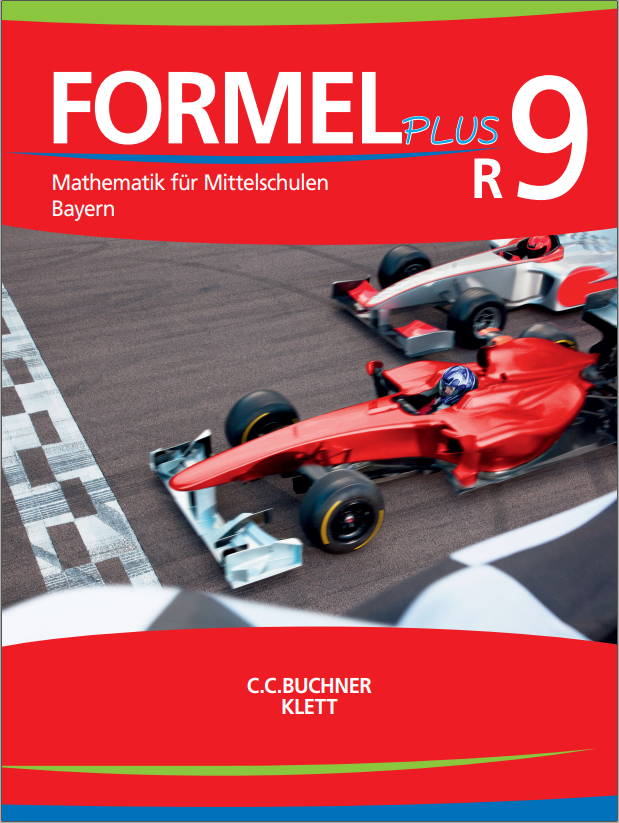 